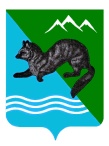                                        ПОСТАНОВЛЕНИЕАДМИНИСТРАЦИИ  СОБОЛЕВСКОГО  МУНИЦИПАЛЬНОГО  РАЙОНА КАМЧАТСКОГО КРАЯ02 ноября 2022		 с. Соболево                                               № 509Об утверждении реестра жилых помещений социального жилищного фонда  Соболевского сельского поселения Соболевского муниципального района	В соответствии с Жилищным кодексом Российской Федерации    от 29.12. 2004 г., Федеральным законом от 06.10.2003 N 131-ФЗ "Об общих принципах организации местного самоуправления в Российской Федерации" Устава Соболевского сельского поселения Соболевского муниципального района, Устава Соболевского муниципального районаАДМИНИСТРАЦИЯ ПОСТАНОВЛЯЕТ:1.Утвердить реестр жилых помещений социального жилищного фонда  Соболевского сельского поселения Соболевского муниципального района согласно приложению.     2.Считать утратившими силу:    1) постановление администрации Соболевского муниципального района                    № 368 от 08.12.2021 года «Об утверждении реестра жилых помещений социального жилищного фонда Соболевского сельского поселения Соболевского муниципального района ;    2) постановление администрации Соболевского муниципального района  № 155 от 31.03.2022 года «Об утверждении реестра жилых помещений социального жилищного фонда Соболевского сельского поселения Соболевского муниципального района.    3.Управлению делами администрации опубликовать настоящее постановление в районной газете «Соболевский вестник» и разместить на официальном сайте Соболевского муниципального района в информационно-телекоммуникационной сети Интернет.   4.Контроль за исполнением настоящего постановления возложить на комитет по экономике, ТЭК, ЖКХ и управлению муниципальным имуществом администрации Соболевского муниципального района. Заместитель главы администрацииСоболевского муниципального района –руководитель комитета по  экономике, ТЭК,ЖКХ и управлению муниципальным имуществом                                                                                     А.В. КолмаковПриложение к постановлению администрации Соболевского муниципального района от 02.11. 2022№509Реестржилых помещений социального жилищного фонда  Соболевского сельского поселения Соболевского муниципального района№наименованиенаименование объекта Адрес S, кв.(площадь )1помещениеквартирас. Соболево ул. Заречная д. 7 А кв.372,52помещениеквартирас. Соболево ул. Заречная д. 7 А кв.574,83помещениеквартирас. Соболево ул. Заречная д. 7 А кв.772,74помещениеквартирас. Соболево ул. Заречная д. 7 Б  кв.255,65помещениеквартирас. Соболево ул. Заречная д. 7 Б кв.372,26помещениеквартирас. Соболево ул. Заречная д. 7 Б кв.472,17помещениеквартирас. Соболево ул. Заречная д. 7 Б кв. 855,68помещениеквартирас. Соболево ул. Заречная д. 7 Б кв. 955,59помещениеквартирас. Соболево ул. Заречная д. 7 Б кв. 1055,310помещениеквартирас. Соболево ул. Заречная д. 7 Б кв. 1174,911помещениеквартирас. Соболево ул. Заречная д. 7 Б кв. 1272,1